О проведении весеннегомесячника благоустройстваВ целях обеспечения чистоты и порядка на территории Тюрлеминского сельского   поселения Козловского района, а также формирования и распространения положительного опыта в сфере благоустройства и озеленения:1. Объявить с 15 апреля по 15 мая 2021 года месячник по санитарной очистке и благоустройству улиц, дворов, парков, кладбищ, придорожных территорий, приведению в надлежащее состояние памятников, обелисков, памятных стел, мест захоронения героев и участников Великой Отечественной войны.2. Утвердить состав оргкомитета по проведению месячника по санитарной очистке и   благоустройстве в следующем составе:Яковлев Ф.Е. – глава администрации Тюрлеминского сельского поселения - председатель;Дуцева О.А..-  ведущий – специалист эксперт администрации сельского поселения – секретарь оргкомитета;Члены оргкомитета:Васильев В.М..- генеральный  директор ООО «УК  Звезда » (по согласованию);Захарова Н.Г.  – специалист администрации Тюрлеминского сельского  поселенияВойков П.А. –    УУП ОМВД России по Козловскому району (по согласованию).;Сидоров В.С. – мастер   ОАО ДЭП – 139 (по согласованию);Михайлов Н.С. – начальник  Спецбазы – 52 Горьковской железной дороги (по  согласованию)Волков С.Л..- директор  Тюрлеминского ХПП (по согласованию)Арзамасова  М.А. – директор  МБОУ «Тюрлеминская СОШ» (по согласованию)3 Членам оргкомитета:-  разработать планы мероприятий по проведению весеннего месячника благоустройства  предусмотрев в них проведение мероприятий по санитарной очистке и благоустройству улиц, дворов, парков, кладбищ, придорожных территорий, приведению в надлежащее состояние памятников, обелисков, мест захоронения героев и участников Великой Отечественной войны;-объявить каждую пятницу единым днем проведения мероприятий по санитарной очистке и благоустройству на территории поселения;-соблюдать положения, определенные нормативно-правовыми актами органов местного самоуправления, в соответствии с градостроительным и земельным законодательством и заключенными договорами на содержание, санитарную очистку и благоустройство прилегающих территорий;-в рамках месячника провести День дерева;- принять активное участие в проведении двухмесячника по охране нерестующей рыбы и гнездящихся птиц в 2021 г.-еженедельно проводить рейды по проверке выполнения правил благоустройства совместно с участковым уполномоченным ОМВД России по Козловскому району.3.2. Руководителям предприятий, организаций, учреждений всех форм собственности, расположенным на территории поселения рекомендовать  принять участие в организации санитарных дней по уборке прилегающих закрепленных территорий (уборка мусора, ремонт ограждений, побелка деревьев, покраска фасадов зданий, посадка деревьев и кустарников).3.3.Руководителям дорожных организаций, обеспечивающих содержание дорог рекомендовать  обратить особое внимание на состояние придорожных полос, обеспечить их качественную уборку и вывоз мусора.3.4. Управляющей компании обеспечить содержание в чистоте и в порядке придомовые территории многоквартирных домов, контейнерные площадки, территорию вокруг контейнерных площадок и подъезды к ним.4.Ведущему специалисту  эксперту администрации  Тюрлеминского сельского поселения Козловского района (Дуцевой О.А.) обеспечить широкое освещение хода проведения месячника в средствах массовой информации и систематически освещать тему «Благоустройство» на сайте муниципального образования.5. Разработанный план мероприятий по проведению весеннего месячника благоустройства предоставить в оргкомитет.6. Контроль за исполнением настоящего распоряжения  оставляю за собой.Глава Тюрлеминского сельского поселения:                                             Ф.Е.ЯковлевУтвержден Распоряжением главы администрацииТюрлеминского сельского поселения № 15  от  23.04.2021.План мероприятий по проведению весеннего месячника по благоустройству на территории Тюрлеминского сельского поселения Козловского района на 2021 г.*- мероприятия реализовываются по  согласованию с исполнителямиЧаваш РеспубликинКуславкка районе терлемес ял поселениен пуслахеХУШУЧувашская республикаАДМИНИСТРАЦИЯ тюрлеминского сельского поселенияКозловского районаРАСПОРЯЖЕНИЕ                 23.03. 2021  №15                 23.03. 2021  №1523.03.2021 №15                       Терлемес ял                       Терлемес ялСтанция Тюрлема№ п/пНаименование мероприятияСрок исполненияОтветственный исполнитель1.Организация  и проведение месячника благоустройства на территории   сельского поселения15.04.-15.05.2021 г.Яковлев Ф.Е. старосты деревень, Арзамасова М.А., руководители организаций2.Проведение Дня дереваАпрель-майЯковлев Ф.Е., старосты деревень, Арзамасова М.А., руководители организаций3.Проведение муниципального этапа операции «Грачи прилетели»10.04.2021г.МБОУ  «Тюрлеминская СОШ»4.Изготовление искусственных  гнездовий и размещение их в пригодных для гнездования местахАпрельМБОУ  «Тюрлеминская СОШ»5.Организация и проведение совещания с руководителями предприятий и организаций поселений по вопросу благоустройства    и выдача индивидуальных задания по благоустройству закрепленных территорийдо 20.04.2021г.Яковлев Ф.Е.6.Проведение субботников по уборке территорий с участием населения.Апрель-майАдминистрация поселения*,старосты улиц, деревень, культработники7.Проведение уборки  территории  парков, скверов, родников, кладбищАпрель-майЯковлев Ф.Е. старосты деревень, Арзамасова М.А., руководители организаций8.Проведение работ  по закладке парков, аллей, скверов, клумб и газоновМайЯковлев Ф.Е.9.Ликвидация всех  несанкционированных  свалок на территориях поселенийдо 01.05.2021г.Яковлев Ф.Е.10.Проведение  работ  по ямочному ремонту дорог и восстановлению разрушенных обочинпо отдельному плануСидоров В.С.11.Проведение работ  по   приведению в порядок памятников воинам, павшим в Великой  Отечественной войне 1941-1945 гг.до 01.05.2021 г.Администрация поселения, культработники12.Завершение уборки сухой сорной травы вдоль улиц, дорог, заборов, парков и  скверовмайАдминистрация поселения, культработники13.Проведение весенней очистки территории школ, дошкольных учреждений, территории учреждений социального характера и промышленных предприятий от  остатков прошлогодней растительности.майРуководители предприятий и организаций , старосты деревень, МБОУ «Тюрлеминская СОШ»14Проведение весенней очистки придомовых территорий многоквартирных домовСогласно графику проведения субботниковООО «УК «Звезда»15.Проведение  ремонта  и установка новых малых архитектурных форм.майЯковлев Ф.Е. руководители предприятий и организаций16.Проведение инвентаризации и ремонта прошлогодних посадок, побелка деревьев.до 06.05.2021г.Яковлев Ф.Е.17.Ремонт и покраска всех контейнерных площадок, обновление контейнеров, проведение маркировки, проведение субботников по уборке придомовых территорийАпрельООО «УК Звезда», Яковлев Ф.Е.18Участие в ежегодных всероссийских экологических  акцияхАпрель-майЯковлев Ф.Е. руководители предприятий, организаций и образовательных учреждений *19Участие в проведении двухмесячника по охране нерестующей рыбы и гнездящихся птицАпрель-майЯковлев Ф.Е.20Подведение итогов месячника15.05.2021 г.Яковлев Ф.Е.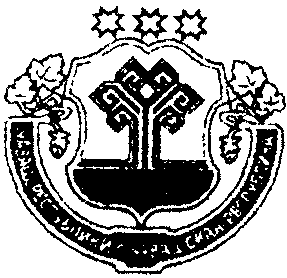 